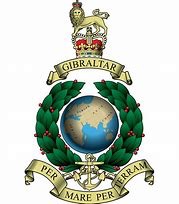 42 Commando Association Application FormPlease enrol me as a FULL/HONORARY member of 42 Commando Association.I enclose the membership donation of £5.00 (Annual donation), Cheques made out to 42 Commando Association.Name……………………………………………………………………………………………………Address……………………………………………………………………………………………….…………………………………………………………………………………………………………………………………………………………………………………………………………………………Tel/Mobile number…………………………………………………………………………….Email Address………………………………………………………………………………………My Service Details Are.Regimental Number…………………………………………………………………………….Squad/Troop………………………………….     Enlistment Date………………………Service with 42 Commando From……………………. To……………………………Service with other Royal Marines Units……………………………………………….Service with other armed forces. Unit……………………. From…….To……….Please return to the secretary     Frank Needham 93 Windsor St Wolverton Milton Keynes MK12 5ANService with 42 Commando = Full MembershipService with other Royal Marine or Armed Forces units = Honorary membership